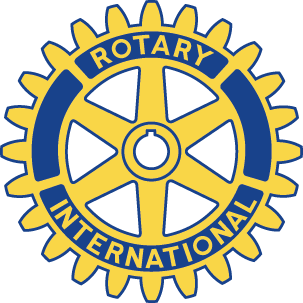 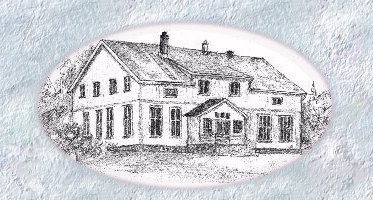 Skedsmokorset Rotaryklubb 					Ukebrev nr. 26Dato:			Mandag 11. februar 2019 kl. 19:30				Antall medlemmer:	22, ingen ledsagereGjester:		En, Skedsmokorset Nord Sted:			StenMøteleder:		President SteinarVipps nr.: 		Skedsmokorset Rotaryklubb 18245Bursdager: 		Steinar (dagens dato – bursdagssang ble sunget), Hermann (20/2) Besøk andre klubber:	Anne Soltveit, foredrag for Skedsmo NordTema: «Strømmen verksted - ny bydel i Lillestrøm kommune» President Steinar åpner møtet ved å tenne lys for fred og vennskap, husk å gavne andre og «be the inspiration». To saker  Påminning om Torskeaften 1. mars, påmelding til Fredrik på fstaiben@gmail.com eller på telefon 911 33 722Det er vedtatt at Skedsmokorset Rotaryklubb bidrar med kr. 9.000,- til ungdomsutveksling, men vertsfamilie mangler – ref. e-post fra Vivane 27. januar. Det ble fremmet forslag om at bidraget ev kan tildeles en annen klubb hvis de stiller med vertsfamilie. Dagens foredragsholder, Per Kristian Trøen, har i 23 år har vært senterleder for Strømmen Storsenter. Han ga oss en innføring i visjoner og muligheter for utbygging og utvikling av området «Strømmen verksted». Her refereres noen hovedpunkter fra hans foredrag: Kort tilbakeblikk til 1873 – startåret for historien til Strømmen verksted/Strømmen stål: stålstøperi med utstyr til bl.a. skipsbygging, og senere trikk-/jernbanevogner og flytog. Varehandelen opplever utfordringer i form av økt grensehandel, netthandel, økende konkurranse og konkurser. Dette til tross hadde Strømmen Storsenter 6.6 % økning i besøk i 2018.Utvikling, inspirasjon og opplevelse er tanker for fremtiden. I tillegg til et stort utvalg butikker, restauranter o.a. på Strømmen Storsenter i dag, er senteret avhengige av både kjente og nye leietakere. Markedsføring gjennom sosiale medier som tilbyr «opplevelser» i tillegg til godt utvalg er viktig for å øke besøkstall. I hovedsak nærkommunene som besøker Strømmen Storsenter, kun 12 % kommer fra Oslo. Felles strategi om «det gode for innbyggerne» på Romerike: fremtidens befolkningsprognose er høy, og visjonen er å bygge ut området Strømmen Verksted til en «bydel» med boliger, torg, barnehage, næringsliv, helsehus og badeanlegg: Næringsbygg kan være underholdning og service, utstillingslokaler for ulike bransjer o.l.Helsehus med offentlig og privat tannlege, privat legesenter, terapeut-cluster, idrettsmedisin og alternative behandlingsformer. Badeanlegg med svømmebasseng til trening-, rekreasjon- og velværeaktiviteter, terapibasseng for mor/barn, idrettsmedisin, rehabilitering. Lyd, lys, bilde og video kan brukes for å gi ulike inntrykk og opplevelser. Et badeanlegg kan også bidra til å dekke kommunens krav om bl.a. svømmeopplæring. Profilering av opplevelser bør sees i sammenheng og markedsføres med andre lokale tilbud som Varemessen i Lillestrøm, Oslo Met på Kjeller, innendørs skianlegg i Lørenskog, utvikling på Hellerudsletta, Moxy som «event-arena».Det blir spennende å følge utviklingen på Strømmen Verksted og i vårt nærområde fremover. Avslutningsvis minnet presidenten om at neste uke (vinterferieuke) er avsatt til komitémøter. Neste møte på Steen mandag 25. februar, tema: «Det moderne slaveriet» v/ Morten Eikli, Nettverksutvikler i Hope for Justice.Monique (referent)